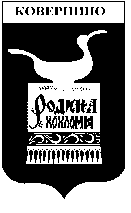 Администрация Ковернинского муниципального районаНижегородской областиР А С П О Р Я Ж Е Н И ЕО внесении изменений в распоряжение Администрации Ковернинского муниципального района Нижегородской области от 26.05.2014 г. №237-р В целях уточнения перечня муниципальных программ Ковернинского муниципального района Нижегородской области:Внести в распоряжение Администрации Ковернинского муниципального района Нижегородской области от 26 мая 2014 года № 237-р «Об утверждении перечня муниципальных программ Ковернинского муниципального района Нижегородской области» следующие изменения:1. Перечень муниципальных программ Ковернинского муниципального района Нижегородской области (далее – Перечень), изложить в новой редакции согласно приложению 1 к настоящему распоряжению.2. Муниципальным заказчикам-координаторам муниципальных программ Ковернинского муниципального района Нижегородской области обеспечить реализацию муниципальных программ Ковернинского муниципального района в соответствии с Перечнем.3. Отделу экономики Администрации Ковернинского муниципального района  обеспечить опубликование настоящего распоряжения.4. Контроль за исполнением настоящего распоряжения возложить на заместителя главы Администрации Ковернинского муниципального района Н.С. Кривошеева.И.о.главы Администрации                         				                Н.С. КривошеевСогласовано:Начальник Финансового управления			                        	               В.Н. Соколова    Заведующаяорганизационно-правовым отделом                                                                                   С.В. Некрасова    Коррупциогенные факторы:выявлены/невыявлены _______________________/Зав.орг-правовым отделом С.В. Некрасова/Отпечатано 38 экз.:В дело -1В прокуратуру – 1В АПИ – 1В ГПД - 1В отдел архитектуры, капитального строительства и жилищно-коммунального хозяйства - 1В Комитет имущественных отношений - 1В отдел образования - 1В отдел по физической культуре и спорту - 1В организационно-правовой отдел – 1В сектор информационных технологий – 1В сектор учета и отчетности - 1В отдел культуры и кино - 1В Управление сельского хозяйства - 1В Финансовое управление - 1В сектор жилищно-коммунального хозяйства, благоустройства и жилищных программ - 1В Комиссию по делам несовершеннолетних и защите их прав - 1Сектор по гражданской защите и мобилизационной подготовке - 1В отдел экономики - 1  В Администрацию р.п.Ковернино и администрации сельских поселений – 6В сектор по поддержке предпринимательства и развитию туризма, народно-художественных промыслов – 1В Управление по развитию культуры, туризма и предпринимательства - 1В ЕДДС - 1ГКУ НО «УСЗН» - 1ГУ «ЦЗН» Городецкого района – 1МО МВД России «Ковернинский» - 1ГБУЗ НО «Ковернинская ЦРБ» - 1ГБОУ СПО «Городецкий Губернский колледж» УПЦ «Ковернино» - 1ГБУ НО «КЦСОН» - 1 МП «Автопредприятие «Ковернинское» - 1ОГИБДД МО МВД России «Ковернинский» - 1Предприятия ЖКХ, МП «Благоустройство» - 3Сидорова8(83157)2-17-50Приложение 1 к распоряжению Администрации Ковернинского муниципального района Нижегородской областиот _26.05.2014_ г. N _237-р_в редакции  от _12.11.2014_ № _614-р_в редакции  от _09.02.2016_ № _69-р_ПЕРЕЧЕНЬМУНИЦИПАЛЬНЫХ ПРОГРАММ КОВЕРНИНСКОГО МУНИЦИПАЛЬНОГО РАЙОНА НИЖЕГОРОДСКОЙ ОБЛАСТИ____09.02.2016____                                                       № _69-р_    N п/пНаименованиемуниципальнойпрограммы Ковернинского муниципального районаНижегородской областиМуниципальныйзаказчик-координатормуниципальнойпрограммыСоисполнителимуниципальной программы1. «Развитие  образованияКовернинского муниципального района Нижегородской области»Подпрограмма 1 «Развитие общего образования»;Подпрограмма 2 «Развитие дополнительного образования и воспитания детей и молодежи»;Подпрограмма 3 «Развитие системы оценки качества образования и информационной прозрачности системы образования»;Подпрограмма 4 «Патриотическое воспитание и подготовка граждан в Ковернинском муниципальном районе Нижегородской области к военной службе»;Подпрограмма 5 «Ресурсное обеспечение сферы образования в Ковернинском муниципальном районе Нижегородской области»;Подпрограмма 6 «Социально-правовая защита детей в Ковернинском муниципальном районе Нижегородской области»;Подпрограмма 7 «Обеспечение реализации муниципальной программы»Отдел образования Администрации Ковернинского муниципального района Нижегородской       области             Финансовое управление Администрации Ковернинского района Отдел архитектуры, капитального строительства и жилищно-коммунального хозяйства Администрации Ковернинского муниципального района Отдел культуры и кино Администрации Ковернинского муниципального районаОтдел по физической культуре и спорту Администрации Ковернинского муниципального районаКомиссия по делам несовершеннолетних и защите их прав Администрации Ковернинского муниципального районаГосударственное казенное учреждение Нижегородской области «Управление социальной защиты населения Ковернинского района»   (по согласованию)      ГБУЗ НО «Ковернинская ЦРБ» (по согласованию)    2.«Комплексные меры противодействия злоупотреблению наркотиками и их незаконному обороту в Ковернинском муниципальном районе Нижегородской области до 2017 года»Отдел образования Администрации Ковернинского муниципального района Нижегородской       области            Отдел культуры и кино Администрации Ковернинского муниципального района Отдел по физической культуре и спорту Администрации Ковернинского муниципального районаМО МВД России «Ковернинский» (по согласованию)Городецкое МРО УФСКН по Нижегородской области (по согласованию)УФСБ России по Нижегородской области (по согласованию)ГБУЗ НО «Ковернинская ЦРБ» (по согласованию)    Государственное учреждение Центр занятости населения Городецкого района (по согласованию)          Государственное казенное учреждение Нижегородской области «Управление социальной защиты населения Ковернинского района»   (по согласованию)      ГБОУ СПО «Городецкий Губернский колледж» УПЦ «Ковернино» (по согласованию)3.«Развитие   физическойкультуры и  спорта  Ковернинского муниципального районаНижегородской области на 2015-2018 годы»Подпрограмма 1 «Организация спортивно-массовых мероприятий и предоставление населению физкультурно-оздоровительных услуг»;Подпрограмма 2 «Обеспечение реализации муниципальной программы»Отдел по физической культуре и спорту Администрации Ковернинского муниципального районаНижегородской области     Финансовое управление Администрации Ковернинского районаОтдел архитектуры, капитального строительства и жилищно-коммунального хозяйства Администрации Ковернинского муниципального районаОтдел образования Администрации Ковернинского муниципального районаОтдел культуры и кино Администрации Ковернинского муниципального районаГосударственное казенное учреждение Нижегородской области «Управление социальной защиты населения Ковернинского района»   (по согласованию)      Предприятия, организации, учреждения района (по согласованию)           4.«Развитие     культуры Ковернинского муниципального районаНижегородской области на 2015-2018 годы»Подпрограмма 1 «Оптимизация и модернизация библиотечной деятельности в Ковернинском муниципальном районе»;Подпрограмма 2 «Народное и художественное творчество»;Подпрограмма 3 «Развитие музейного дела и сохранность объектов культурного наследия»;Подпрограмма 4 «Деятельность и развитие школ дополнительного образования»;Подпрограмма 5 «Обеспечение реализации муниципальной программы»Отдел культуры и кино Администрации Ковернинского муниципального районаНижегородской областиФинансовое управление Администрации Ковернинского районаОтдел архитектуры, капитального строительства и жилищно-коммунального хозяйства Администрации Ковернинского муниципального районаОтдел образования Администрации Ковернинского муниципального района Отдел по физической культуре и спорту Администрации Ковернинского муниципального районаГосударственное казенное учреждение Нижегородской области «Управление социальной защиты населения Ковернинского района»   (по согласованию)      5. «Социальная  поддержкаграждан Ковернинского муниципального района Нижегородскойобласти на 2015-2018 годы»Администрация Ковернинского муниципального районаГосударственное казенное учреждение Нижегородской области «Управление социальной защиты населения Ковернинского района» (по согласованию)    Государственное бюджетное учреждение Нижегородской области «Комплексный центр социального обслуживания населения Ковернинского района» (по согласованию)Отдел образования Администрации Ковернинского муниципального районаСектор учета и отчетности Администрации Ковернинского муниципального районаПредприятия, организации и учреждения района (по согласованию)              6.«Содействие занятости населения Ковернинского муниципального района Нижегородской области»Администрация Ковернинского муниципального районаГосударственное учреждение Центр занятости населения Городецкого района (по согласованию)          Отдел образования Администрации Ковернинского муниципального района Комиссия по делам несовершеннолетних и защите их прав Администрации Ковернинского муниципального района Предприятия, организации и учреждения района (по согласованию)7. «Обеспечение гражданКовернинского муниципального района Нижегородской областидоступным           икомфортным жильем»Подпрограмма 1 «Выполнение обязательств по обеспечению жильем отдельных категорий граждан»;Подпрограмма 2 «Переселение граждан из аварийного жилищного фонда»;Подпрограмма 3 «Проведение капитального ремонта многоквартирных домовПодпрограмма 4 «Обеспечение реализации муниципальной программы»Отдел архитектуры, капитального строительства и жилищно-коммунального хозяйства Администрации Ковернинского муниципального района Нижегородской области     Управление сельского хозяйства Администрации Ковернинского муниципального районаОтдел образования Администрации Ковернинского муниципального района Сектор жилищно-коммунального хозяйства, благоустройства и жилищных программ Администрации Ковернинского муниципального района Государственное казенное учреждение Нижегородской области «Управление социальной защиты населения Ковернинского района»  (по согласованию)ГБУЗ НО «Ковернинская ЦРБ» (по согласованию)                  8. «Обеспечение населенияКовернинского муниципального района Нижегородской областикачественными        услугами   в    сфережилищно-коммунальногохозяйства»Подпрограмма 1 «Комплексное развитие систем коммунальной инфраструктуры»;Подпрограмма 2 «Энергосбережение и повышение энергетической эффективности Ковернинского муниципального района»Сектор жилищно-коммунального хозяйства, благоустройства и жилищных программ Администрации Ковернинского муниципального района Нижегородской областиПредприятия ЖКХ Ковернинского муниципального района (по согласованию)Отдел образования Администрации Ковернинского муниципального районаОтдел культуры и кино Администрации Ковернинского муниципального районаОтдел по физической культуре и спорту Администрации Ковернинского муниципального районаАдминистрации р.п.Ковернино и сельских поселений (по согласованию)9. «Обеспечение функционирования единой дежурно-диспетчерской службы и создание системы обеспечения вызова экстренных оперативных служб по единому номеру «112» в Ковернинском муниципальном районе Нижегородской области»Подпрограмма 1 «Обеспечение функционирования единой дежурно-диспетчерской службы и создание системы обеспечения вызова экстренных оперативных служб по единому номеру «112» в Ковернинском муниципальном районе Нижегородской области» Подпрограмма 2 «Обеспечение реализации муниципальной программы»Администрация Ковернинского муниципального районаЕдиная дежурная диспетчерская служба при Администрации Ковернинского муниципального района Сектор по гражданской защите и мобилизационной подготовке Администрации Ковернинского муниципального района10«Внедрение спутниковых навигационных технологий с использованием системы ГЛОНАСС в Ковернинском муниципальном районе Нижегородской области»Сектор информационных технологий Администрации Ковернинского муниципального района Нижегородской областиМП «Автопредприятие «Ковернинское» (по согласованию)Отдел образования Администрации Ковернинского муниципального района 11.«Усиление безопасности и обеспечение сохранности архивных фондов Ковернинского муниципального района Нижегородской области на 2015-2017 годы»Организационно-правовой отдел Администрации Ковернинского муниципального района Нижегородской областиАдминистрация Ковернинского муниципального района Нижегородской области12.«Управление           муниципальным      имуществом Ковернинского муниципального района          Нижегородской области»Подпрограмма 1 «Управление           муниципальным      имуществом Ковернинского муниципального района          Нижегородской области»;Подпрограмма 2 «Обеспечение реализации муниципальной программы»Комитет имущественных отношений Администрации Ковернинского муниципального района Нижегородской области    Администрация Ковернинского муниципального района Нижегородской области13.«Развитие             агропромышленного    комплекса  Ковернинского муниципального района          Нижегородской области»Подпрограмма 1 «Развитие сельского хозяйства, пищевой и перерабатывающей промышленности Ковернинского муниципального района Нижегородской области» до 2020 года;Подпрограмма 2 «Устойчивое развитие сельских территорий Ковернинского муниципального района Нижегородской области» до 2020 года;Подпрограмма 3 «Обеспечение реализации муниципальной программы»Управление сельского хозяйства Администрации Ковернинского муниципального районаНижегородской области     Сельскохозяйственные предприятия, КФХ, ЛПХ Ковернинского муниципального района (по согласованию)14.«Управление           муниципальными     финансами           Ковернинского муниципального района Нижегородскойобласти»    Подпрограмма 1 «Организация и совершенствование бюджетного процесса Ковернинского муниципального района»;Подпрограмма 2 «Создание условий для эффективного выполнения собственных и передаваемых полномочий органами местного самоуправления и муниципальных образований Ковернинского муниципального района»;Подпрограмма 3 «Повышение эффективности бюджетных расходов Ковернинского муниципального района»;Подпрограмма 4 «Обеспечение реализации муниципальной программы»Финансовое управление Администрации Ковернинского района Нижегородской областиОтдел экономики Администрации Ковернинского муниципального районаОтдел культуры и кино Администрации Ковернинского муниципального районаОтдел образования Администрации Ковернинского муниципального районаОтдел по физической культуре и спорту Администрации Ковернинского муниципального районаУправление сельского хозяйства Администрации Ковернинского муниципального районаСектор информационных технологий Администрации Ковернинского муниципального района15.«Развитие             предпринимательства итуризма Ковернинского муниципального района Нижегородскойобласти»   Подпрограмма 1 «Развитие предпринимательства Ковернинского муниципального района»;Подпрограмма 2 «Развитие внутреннего и въездного туризма в Ковернинском муниципальном районе»Сектор по поддержке предпринимательства и развитию туризма, народно-художественных промыслов Управления по развитию культуры, туризма и предпринимательства Администрации Ковернинского муниципального района Нижегородской областиУправление сельского хозяйства Администрации Ковернинского муниципального районаНижегородской области   Предприятия, организации, ИП, ЛПХ района (по согласованию)             16.«Защита  населения   итерриторий         отчрезвычайных         ситуаций, обеспечениепожарной безопасности и безопасности людей на водных объектах в Ковернинском муниципальном районеНижегородской области»Сектор по гражданской защите и мобилизационной подготовке Администрации Ковернинского муниципального района Нижегородской областиПредприятия, организации и учреждения района (по согласованию)Администрации р.п.Ковернино и сельских поселений (по согласованию)Единая дежурная диспетчерская служба при Администрации Ковернинского муниципального района17.«Обеспечение общественного порядка и противодействия преступности в Ковернинском районе Нижегородской области на 2015-2017 годы»Комиссия по делам несовершеннолетних и защите их прав Администрации Ковернинского муниципального района Нижегородской областиОтдел образования Администрации Ковернинского муниципального района Отдел по физической культуре и спорту Администрации Ковернинского муниципального районаОтдел культуры и кино Администрации Ковернинского муниципального районаМО МВД России «Ковернинский» (по согласованию)Государственное учреждение Центр занятости населения Городецкого района (по согласованию)          Государственное казенное учреждение Нижегородской области «Управление социальной защиты населения Ковернинского района»   (по согласованию)      ГБОУ СПО «Городецкий Губернский колледж» УПЦ «Ковернино» (по согласованию)18.«Повышение безопасности дорожного движения в Ковернинском муниципальном районе Нижегородской области на 2015-2017 годы»Сектор жилищно-коммунального хозяйства, благоустройства и жилищных программ Администрации Ковернинского муниципального района Нижегородской областиОГИБДД МО МВД России «Ковернинский» (по согласованию) ООО «Городецкая ДПМК» (по согласованию) МП «Автопредприятие «Ковернинское» (по согласованию) Отдел образования Администрации Ковернинского муниципального района19.«Экологическая безопасность Ковернинского муниципального района Нижегородской области»Отдел экономики Администрации Ковернинского муниципального районаОтдел образования Администрации Ковернинского муниципального района Нижегородской областиОтдел архитектуры, капитального строительства и жилищно-коммунального хозяйства Администрации Ковернинского муниципального района 20.«Противодействие коррупции в Ковернинском муниципальном районе Нижегородской области на 2015-2017 годы»Организационно-правовой отдел Администрации Ковернинского муниципального районаМежведомственный     координационный     совет     по противодействию коррупции Администрация Ковернинского муниципального районаПрокуратура Ковернинского района (по согласованию)   МО МВД России «Ковернинский» (по согласованию)21.«Создание условий для реализации мер, направленных на укрепление межнационального и межконфессионального согласия, сохранение и развитие языков и культуры народов Российской Федерации, проживающих на территории Ковернинского муниципального района Нижегородской области, социальную и культурную адаптацию мигрантов, профилактику межнациональных (межэтнических) конфликтов на 2015-2017 годы»Организационно-правовой отдел Администрации Ковернинского муниципального районаОтдел образования Администрации Ковернинского муниципального районаМО МВД России «Ковернинский» (по согласованию)Комиссия по делам несовершеннолетних и защите их прав (по согласованию)Антитеррористическая комиссия Ковернинского муниципального района22.«Противодействие терроризму и экстремизму на территории Ковернинского муниципального района Нижегородской области»Сектор по гражданской защите и мобилизационной подготовке Администрации Ковернинского муниципального района Нижегородской областиФинансовое управление Администрации Ковернинского районаОтдел архитектуры, капитального строительства и жилищно-коммунального хозяйства Администрации Ковернинского муниципального районаОтдел образования Администрации Ковернинского муниципального района Отдел по физической культуре и спорту Администрации Ковернинского муниципального районаОтдел культуры и кино Администрации Ковернинского муниципального районаОрганизационно-правовой отдел Администрации Ковернинского муниципального районаАдминистрации р.п.Ковернино и сельских поселений (по согласованию)МО МВД России «Ковернинский» (по согласованию)23.«Содержание и ремонт дорог общего пользования, ремонт дворовых территорий многоквартирных домов Ковернинского муниципального района Нижегородской области на 2015-2017 годы»Сектор жилищно-коммунального хозяйства, благоустройства и жилищных программ Администрации Ковернинского муниципального района Нижегородской областиПодрядные организации (на конкурсной основе)ООО «Городецкая ДПМК» (по согласованию)Администрации р.п.Ковернино и сельских поселений (по согласованию)24.«Адресная инвестиционная программа капитальных вложений по Ковернинскому муниципальному району Нижегородской области на 2015-2017 годы» Отдел архитектуры, капитального строительства и жилищно-коммунального хозяйства Администрации Ковернинского муниципального района Нижегородской области     Администрация Ковернинского муниципального районаФинансовое управление Администрации Ковернинского районаОтдел образования Администрации  Ковернинского муниципального районаОтдел культуры и кино Администрации Ковернинского муниципального районаОтдел по физической культуре и спорту Администрации Ковернинского муниципального района Государственное казенное учреждение Нижегородской области «Управление социальной защиты населения Ковернинского района» (по согласованию)25.«Улучшение условий и охраны труда в Ковернинском муниципальном районе Нижегородской области»Отдел экономики Администрации Ковернинского муниципального районаПредприятия, организации и учреждения района (по согласованию)26.«Построение, внедрение и развитие АПК «Безопасный город» на территории Ковернинского муниципального района Нижегородской области на 2016-2020 годы»Сектор гражданской защиты и мобилизационной подготовки Администрации Ковернинского муниципального района Нижегородской областиАдминистрация Ковернинского муниципального района Финансовое управление Администрации Ковернинского районаЕдиная дежурная диспетчерская служба при Администрации Ковернинского муниципального района Предприятия, организации, учреждения района (по согласованию)           27.«Устойчивое развитие территории городского поселения р.п.Ковернино на 2016-2018 годы»Администрация р.п.КоверниноАдминистрация р.п.КоверниноПредприятия района (по согласованию)28.«Устойчивое развитие территории сельского поселения Большемостовского сельсовета на 2016-2018 годы»Большемостовская сельская администрацияБольшемостовская сельская администрацияПредприятия района (по согласованию)29.«Устойчивое развитие территории сельского поселения Гавриловского сельсовета на 2016-2018 годы»Гавриловская сельская администрацияГавриловская сельская администрацияПредприятия района (по согласованию)30.«Устойчивое развитие территории сельского поселения Горевского сельсовета на 2016-2018 годы»Горевская сельская администрацияГоревская сельская администрацияПредприятия района (по согласованию)31.«Социально-экономическое развитие территории поселения Скоробогатовского сельсовета на 2016-2018 годы»Скоробогатовская сельская администрацияСкоробогатовская сельская администрацияПредприятия района (по согласованию)32.«Социально-экономическое развитие территории поселения Хохломского сельсовета на 2016-2018 годы»Хохломская сельская администрацияХохломская сельская администрацияПредприятия района (по согласованию)33.«Безбарьерная среда жизнедеятельности для инвалидов и других маломобильных граждан Ковернинского муниципального района Нижегородской области»Отдел архитектуры, капитального строительства и жилищно-коммунального хозяйства Администрации Ковернинского муниципального района Нижегородской области     Финансовое управление Администрации Ковернинского районаОтдел культуры и кино Администрации Ковернинского муниципального районаОтдел по физической культуре и спорту Администрации Ковернинского муниципального районаМУ «Ковернинский МФЦ»Государственное казенное учреждение Нижегородской области «Управление социальной защиты населения Ковернинского района»   (по согласованию)      СМИ (по согласованию)Общественные организации и объединения (по согласованию)